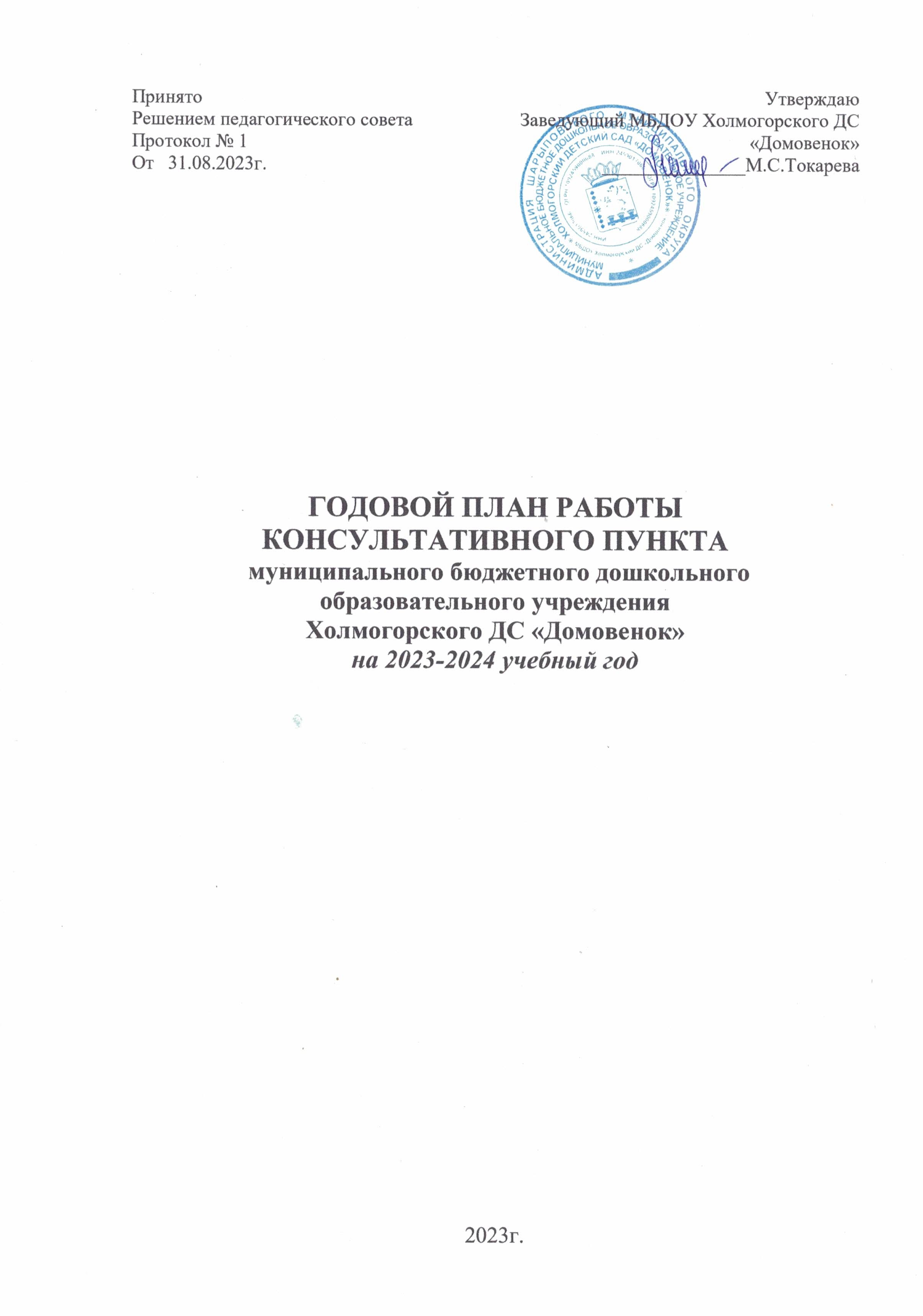 ГОДОВОЙ ПЛАН РАБОТЫ КОНСУЛЬТАТИВНОГО ПУНКТА муниципального бюджетного дошкольного образовательного учрежденияХолмогорского ДС «Домовенок»на 2023-2024 учебный год2023г.Информация о КПЦели и задачи работы консультационного пунктаЦель: обеспечение доступности дошкольного образования, обеспечение единства и преемственности семейного и общественного воспитания, повышение педагогической компетентности родителей (законных представителей), воспитывающих детей дошкольного возраста на дому, в том числе детей с ограниченными возможностями здоровья.Задачи:- оказывать консультативную помощь родителям (законным представителям) и повышать их психолого-педагогическую компетентность в вопросах воспитания, обучения и развития ребенка;- оказывать диагностическую, психолого-педагогическую и методическую помощь родителям и детям, в том числе, не посещающим дошкольные образовательные учреждения;- содействовать социализации детей раннего возраста, не посещающих образовательные учреждения;- информировать родителей (законных представителей), об учреждениях системы образования, которые оказывают квалифицированную помощь ребенку в соответствии с его индивидуальными особенностями.Принципы деятельности консультационного пункта:Принцип конфиденциальности: информация об особенностях ребенка и его семье не разглашается без согласия родителей;Принцип комплексности: работа с ребенком и его семьей осуществляется командой специалистов разного профиля;Принцип научности: информация, предоставляемая учреждением должна быть достоверной и иметь научную основу;Принцип доступности: вся информация для родителей дается в доступной форме без использования излишней терминологии.Тематика консультацийПринятоРешением педагогического советаПротокол № 1От   31.08.2023г.УтверждаюЗаведующий МБДОУ Холмогорского ДС «Домовенок» _______________М.С.ТокареваКонтактный телефон КП  8(39153)39931Режим работыВремя проведения индивидуальных консультаций по запросу родителей (законных представителей) по средам с 13 до 15.00 по предварительной записи. СпециалистыУчитель – логопедПедагог психологМузыкальный руководительИнструктор по физической культуреПо запросу родителей возможно  участие   воспитателейФормы работы-Индивидуальное консультирование родителей (законных представителей) в вопросах развития и образования детей;-Семейное консультирование родителей в сочетании с индивидуальными занятиями ребенка со специалистами;- Групповое консультирование семей; мастер -классы, круглые столы, тренинги;- Совместные развлечения для детей раннего возраста с родителями (законными представителями);- Консультации специалистов по телефону, через мессенджеры ;- Текстовые консультации на сайте детского сада.Примерное время одного занятия при участии взрослых30 - 45 минутТема консультацииВремя проведенияФорма проведения 
Ответственные специалисты 
Мониторинг семей, имеющих детей, не посещающих детский сад и нуждающихся в педагогическом сопровожденииАвгуст -сентябрь,  2023Объявление в поликлинике, на сайте ДОУ.Старший воспитатель,Педагог психологФормирование списков семей, посещающих консультативный пункт.Утверждение плана работы консультативного пункта на 2023– 2024 учебный год, графика работы специалистов.Сентябрь,  2023 годСбор информации о семьях, дети из которых не посещают ДОУ, заполнение заявлений.Старший воспитатель,Педагог-психологОрганизационное родительское собраниеЗнакомство с детским учреждением, родителями и детьми.Сентябрь,2023г.17.00Организационное собраниеЗаведующий
Старший воспитатель«Как помочь ребенку в период адаптации»Сентябрь,2023г.Групповая консультацияПедагог-психолог«Осень,  осень, в гости просим!»Октябрь, 2023г.Совместное развлечение для детей и родителей Музыкальный руководитель«Речевое развитие детей дошкольного возраста»Октябрь, 2023г. Консультация Учитель-логопед«Веселые старты для малышей»Ноябрь, 2023г.Совместное развлечение для детей и родителейИнструктор по физическому воспитанию«Домашняя игротека для детей и родителей»Ноябрь, 2023г.КонсультацияВоспитатели«Дорогами сказок:чтопочитать ребенку дома?»Декабрь,2023г. Консультация Учитель-логопед«Здравствуй, елочка!» (Новогодний праздник для малышей)Декабрь, 2023г.Совместное развлечение для детей и родителейСпециалисты КП «Формирование понимание речи и стимуляция речевой активности у детей раннего  возраста»Январь, 2024г. Консультация   Учитель – логопед  «Мой веселый звонкий мяч»Март, 2024г.Совместное развлечение для детей и родителейИнструктор по физическому воспитанию«Любознательность ребенка и как правильно  удовлетворять эту потребность?»Март, 2024г. Консультация     Педагог-психолог«Волшебное тесто»Апрель, 2024г.Мастер-классВоспитатели «Играем дома: Игры с песком»Апрель,2024г  Консультация Педагог-психолог  Подготовка к школе «Скоро в школу»Май, 2024г.  КонсультацияСпециалисты КП«Выпускной»Май, 2024г.Совместное развлечение для детей и родителейСпециалисты КПИндивидуальные консультации  по запросу родителейС сентября по  майИндивидуальное диагностическое занятие с последующей консультациейСпециалисты КП